ESOGÜ Ders Bilgi Formu Türkçe ve Sosyal Bilimler Eğitimi Bölümü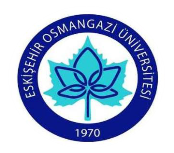 Dersin Öğretim Üyesi:  Dr.Öğr. Üyesi Abdulkerim ŞEN                         								Tarih: 04.08.2020DÖNEMBaharDERSİN KODUDERSİN ADISosyal Bilgilerde Sözlü ve Yazılı EdebiyatYARIYILHAFTALIK DERS SAATİHAFTALIK DERS SAATİHAFTALIK DERS SAATİHAFTALIK DERS SAATİDERSİNDERSİNDERSİNDERSİNDERSİNDERSİNDERSİNYARIYILTeorikUygulamaLaboratuarLaboratuarKredisiKredisiAKTSAKTSTÜRÜTÜRÜDİLİ 62 0 - -  2 22 2 ZORUNLU (X)  SEÇMELİ ( )ZORUNLU (X)  SEÇMELİ ( )TürkçeDERSİN KATEGORİSİDERSİN KATEGORİSİDERSİN KATEGORİSİDERSİN KATEGORİSİDERSİN KATEGORİSİDERSİN KATEGORİSİDERSİN KATEGORİSİDERSİN KATEGORİSİDERSİN KATEGORİSİDERSİN KATEGORİSİDERSİN KATEGORİSİDERSİN KATEGORİSİMeslek BilgisiMeslek BilgisiMeslek BilgisiAlan BilgisiAlan BilgisiAlan BilgisiGenel KültürGenel KültürGenel KültürGenel KültürSeçmeliSeçmeliXXXGenel Kültür (  )         Alan ( )Genel Kültür (  )         Alan ( )DEĞERLENDİRME ÖLÇÜTLERİDEĞERLENDİRME ÖLÇÜTLERİDEĞERLENDİRME ÖLÇÜTLERİDEĞERLENDİRME ÖLÇÜTLERİDEĞERLENDİRME ÖLÇÜTLERİDEĞERLENDİRME ÖLÇÜTLERİDEĞERLENDİRME ÖLÇÜTLERİDEĞERLENDİRME ÖLÇÜTLERİDEĞERLENDİRME ÖLÇÜTLERİDEĞERLENDİRME ÖLÇÜTLERİDEĞERLENDİRME ÖLÇÜTLERİDEĞERLENDİRME ÖLÇÜTLERİYARIYIL İÇİYARIYIL İÇİYARIYIL İÇİYARIYIL İÇİFaaliyet türüFaaliyet türüFaaliyet türüFaaliyet türüSayıSayıSayı%YARIYIL İÇİYARIYIL İÇİYARIYIL İÇİYARIYIL İÇİI. Ara SınavI. Ara SınavI. Ara SınavI. Ara Sınav11140 YARIYIL İÇİYARIYIL İÇİYARIYIL İÇİYARIYIL İÇİII. Ara SınavII. Ara SınavII. Ara SınavII. Ara SınavYARIYIL İÇİYARIYIL İÇİYARIYIL İÇİYARIYIL İÇİKısa SınavKısa SınavKısa SınavKısa SınavYARIYIL İÇİYARIYIL İÇİYARIYIL İÇİYARIYIL İÇİÖdevÖdevÖdevÖdevYARIYIL İÇİYARIYIL İÇİYARIYIL İÇİYARIYIL İÇİProjeProjeProjeProjeYARIYIL İÇİYARIYIL İÇİYARIYIL İÇİYARIYIL İÇİRaporRaporRaporRaporYARIYIL İÇİYARIYIL İÇİYARIYIL İÇİYARIYIL İÇİDiğer(Sözlü)Diğer(Sözlü)Diğer(Sözlü)Diğer(Sözlü)YARIYIL SONU SINAVIYARIYIL SONU SINAVIYARIYIL SONU SINAVIYARIYIL SONU SINAVI1 1 1  60VARSA ÖNERİLEN ÖNKOŞUL(LAR)VARSA ÖNERİLEN ÖNKOŞUL(LAR)VARSA ÖNERİLEN ÖNKOŞUL(LAR)VARSA ÖNERİLEN ÖNKOŞUL(LAR)DERSİN KISA İÇERİĞİDERSİN KISA İÇERİĞİDERSİN KISA İÇERİĞİDERSİN KISA İÇERİĞİMit ve mitin özellikleri; miti oluşturan etmenler; mitin diğer türlerden farkı; destan ve destanın özellikleri; destanı oluşturan etmenler; sözlü ve yazılı destanlar; destanların ortak özellikleri; seyahatname ve gezi yazıları, gezi türü ve seyahatnamenin karşılaştırılması; tarihi romanlar, mitos, keşifler, şiir ve hikâyeler, denemeler ve belgesellerin Sosyal Bilgiler öğretiminde kullanılması ve uygulanması.Mit ve mitin özellikleri; miti oluşturan etmenler; mitin diğer türlerden farkı; destan ve destanın özellikleri; destanı oluşturan etmenler; sözlü ve yazılı destanlar; destanların ortak özellikleri; seyahatname ve gezi yazıları, gezi türü ve seyahatnamenin karşılaştırılması; tarihi romanlar, mitos, keşifler, şiir ve hikâyeler, denemeler ve belgesellerin Sosyal Bilgiler öğretiminde kullanılması ve uygulanması.Mit ve mitin özellikleri; miti oluşturan etmenler; mitin diğer türlerden farkı; destan ve destanın özellikleri; destanı oluşturan etmenler; sözlü ve yazılı destanlar; destanların ortak özellikleri; seyahatname ve gezi yazıları, gezi türü ve seyahatnamenin karşılaştırılması; tarihi romanlar, mitos, keşifler, şiir ve hikâyeler, denemeler ve belgesellerin Sosyal Bilgiler öğretiminde kullanılması ve uygulanması.Mit ve mitin özellikleri; miti oluşturan etmenler; mitin diğer türlerden farkı; destan ve destanın özellikleri; destanı oluşturan etmenler; sözlü ve yazılı destanlar; destanların ortak özellikleri; seyahatname ve gezi yazıları, gezi türü ve seyahatnamenin karşılaştırılması; tarihi romanlar, mitos, keşifler, şiir ve hikâyeler, denemeler ve belgesellerin Sosyal Bilgiler öğretiminde kullanılması ve uygulanması.Mit ve mitin özellikleri; miti oluşturan etmenler; mitin diğer türlerden farkı; destan ve destanın özellikleri; destanı oluşturan etmenler; sözlü ve yazılı destanlar; destanların ortak özellikleri; seyahatname ve gezi yazıları, gezi türü ve seyahatnamenin karşılaştırılması; tarihi romanlar, mitos, keşifler, şiir ve hikâyeler, denemeler ve belgesellerin Sosyal Bilgiler öğretiminde kullanılması ve uygulanması.Mit ve mitin özellikleri; miti oluşturan etmenler; mitin diğer türlerden farkı; destan ve destanın özellikleri; destanı oluşturan etmenler; sözlü ve yazılı destanlar; destanların ortak özellikleri; seyahatname ve gezi yazıları, gezi türü ve seyahatnamenin karşılaştırılması; tarihi romanlar, mitos, keşifler, şiir ve hikâyeler, denemeler ve belgesellerin Sosyal Bilgiler öğretiminde kullanılması ve uygulanması.Mit ve mitin özellikleri; miti oluşturan etmenler; mitin diğer türlerden farkı; destan ve destanın özellikleri; destanı oluşturan etmenler; sözlü ve yazılı destanlar; destanların ortak özellikleri; seyahatname ve gezi yazıları, gezi türü ve seyahatnamenin karşılaştırılması; tarihi romanlar, mitos, keşifler, şiir ve hikâyeler, denemeler ve belgesellerin Sosyal Bilgiler öğretiminde kullanılması ve uygulanması.Mit ve mitin özellikleri; miti oluşturan etmenler; mitin diğer türlerden farkı; destan ve destanın özellikleri; destanı oluşturan etmenler; sözlü ve yazılı destanlar; destanların ortak özellikleri; seyahatname ve gezi yazıları, gezi türü ve seyahatnamenin karşılaştırılması; tarihi romanlar, mitos, keşifler, şiir ve hikâyeler, denemeler ve belgesellerin Sosyal Bilgiler öğretiminde kullanılması ve uygulanması.DERSİN AMAÇLARIDERSİN AMAÇLARIDERSİN AMAÇLARIDERSİN AMAÇLARIÖğrenciler düzenli olarak derslere katılmakla ve tartışmalarda yer almakla yükümlüdürler. Aynı zamanda ders planları hazırlayacaklar, hazırladıkları planları sunacak ve öğrenme/öğretme süreci üzerinde yansıtma yapacaklardır. Öğrenciler düzenli olarak derslere katılmakla ve tartışmalarda yer almakla yükümlüdürler. Aynı zamanda ders planları hazırlayacaklar, hazırladıkları planları sunacak ve öğrenme/öğretme süreci üzerinde yansıtma yapacaklardır. Öğrenciler düzenli olarak derslere katılmakla ve tartışmalarda yer almakla yükümlüdürler. Aynı zamanda ders planları hazırlayacaklar, hazırladıkları planları sunacak ve öğrenme/öğretme süreci üzerinde yansıtma yapacaklardır. Öğrenciler düzenli olarak derslere katılmakla ve tartışmalarda yer almakla yükümlüdürler. Aynı zamanda ders planları hazırlayacaklar, hazırladıkları planları sunacak ve öğrenme/öğretme süreci üzerinde yansıtma yapacaklardır. Öğrenciler düzenli olarak derslere katılmakla ve tartışmalarda yer almakla yükümlüdürler. Aynı zamanda ders planları hazırlayacaklar, hazırladıkları planları sunacak ve öğrenme/öğretme süreci üzerinde yansıtma yapacaklardır. Öğrenciler düzenli olarak derslere katılmakla ve tartışmalarda yer almakla yükümlüdürler. Aynı zamanda ders planları hazırlayacaklar, hazırladıkları planları sunacak ve öğrenme/öğretme süreci üzerinde yansıtma yapacaklardır. Öğrenciler düzenli olarak derslere katılmakla ve tartışmalarda yer almakla yükümlüdürler. Aynı zamanda ders planları hazırlayacaklar, hazırladıkları planları sunacak ve öğrenme/öğretme süreci üzerinde yansıtma yapacaklardır. Öğrenciler düzenli olarak derslere katılmakla ve tartışmalarda yer almakla yükümlüdürler. Aynı zamanda ders planları hazırlayacaklar, hazırladıkları planları sunacak ve öğrenme/öğretme süreci üzerinde yansıtma yapacaklardır. DERSİN MESLEK EĞİTİMİNİ SAĞLAMAYA YÖNELİK KATKISIDERSİN MESLEK EĞİTİMİNİ SAĞLAMAYA YÖNELİK KATKISIDERSİN MESLEK EĞİTİMİNİ SAĞLAMAYA YÖNELİK KATKISIDERSİN MESLEK EĞİTİMİNİ SAĞLAMAYA YÖNELİK KATKISIDERSİN ÖĞRENİM ÇIKTILARIDERSİN ÖĞRENİM ÇIKTILARIDERSİN ÖĞRENİM ÇIKTILARIDERSİN ÖĞRENİM ÇIKTILARISözlü ve yazılı edebiyat ürünlerini tanıyacaktır. Sözlü edebiyat ürünlerini tanır. Yazılı edebiyat ürünlerini tanır. Sözlü ve yazılı edebiyat ürünlerinin genel özelliklerini betimler.Sözlü ve yazılı edebiyat ürünlerinin sosyal bilgiler öğretiminde nasıl kullanılacağını kavrayacaktır. Sözlü edebiyat ürünlerini sosyal bilgiler öğretimiyle ilişkilendirir. Yazılı edebiyat ürünlerini sosyal bilgiler öğretimiyle ilişkilendirir. Sözlü ve yazılı edebiyat ürünlerinin sosyal bilgiler öğretiminde kullanmanın önemini kavrar.Sözlü ve yazılı edebiyat ürünlerini tanıyacaktır. Sözlü edebiyat ürünlerini tanır. Yazılı edebiyat ürünlerini tanır. Sözlü ve yazılı edebiyat ürünlerinin genel özelliklerini betimler.Sözlü ve yazılı edebiyat ürünlerinin sosyal bilgiler öğretiminde nasıl kullanılacağını kavrayacaktır. Sözlü edebiyat ürünlerini sosyal bilgiler öğretimiyle ilişkilendirir. Yazılı edebiyat ürünlerini sosyal bilgiler öğretimiyle ilişkilendirir. Sözlü ve yazılı edebiyat ürünlerinin sosyal bilgiler öğretiminde kullanmanın önemini kavrar.Sözlü ve yazılı edebiyat ürünlerini tanıyacaktır. Sözlü edebiyat ürünlerini tanır. Yazılı edebiyat ürünlerini tanır. Sözlü ve yazılı edebiyat ürünlerinin genel özelliklerini betimler.Sözlü ve yazılı edebiyat ürünlerinin sosyal bilgiler öğretiminde nasıl kullanılacağını kavrayacaktır. Sözlü edebiyat ürünlerini sosyal bilgiler öğretimiyle ilişkilendirir. Yazılı edebiyat ürünlerini sosyal bilgiler öğretimiyle ilişkilendirir. Sözlü ve yazılı edebiyat ürünlerinin sosyal bilgiler öğretiminde kullanmanın önemini kavrar.Sözlü ve yazılı edebiyat ürünlerini tanıyacaktır. Sözlü edebiyat ürünlerini tanır. Yazılı edebiyat ürünlerini tanır. Sözlü ve yazılı edebiyat ürünlerinin genel özelliklerini betimler.Sözlü ve yazılı edebiyat ürünlerinin sosyal bilgiler öğretiminde nasıl kullanılacağını kavrayacaktır. Sözlü edebiyat ürünlerini sosyal bilgiler öğretimiyle ilişkilendirir. Yazılı edebiyat ürünlerini sosyal bilgiler öğretimiyle ilişkilendirir. Sözlü ve yazılı edebiyat ürünlerinin sosyal bilgiler öğretiminde kullanmanın önemini kavrar.Sözlü ve yazılı edebiyat ürünlerini tanıyacaktır. Sözlü edebiyat ürünlerini tanır. Yazılı edebiyat ürünlerini tanır. Sözlü ve yazılı edebiyat ürünlerinin genel özelliklerini betimler.Sözlü ve yazılı edebiyat ürünlerinin sosyal bilgiler öğretiminde nasıl kullanılacağını kavrayacaktır. Sözlü edebiyat ürünlerini sosyal bilgiler öğretimiyle ilişkilendirir. Yazılı edebiyat ürünlerini sosyal bilgiler öğretimiyle ilişkilendirir. Sözlü ve yazılı edebiyat ürünlerinin sosyal bilgiler öğretiminde kullanmanın önemini kavrar.Sözlü ve yazılı edebiyat ürünlerini tanıyacaktır. Sözlü edebiyat ürünlerini tanır. Yazılı edebiyat ürünlerini tanır. Sözlü ve yazılı edebiyat ürünlerinin genel özelliklerini betimler.Sözlü ve yazılı edebiyat ürünlerinin sosyal bilgiler öğretiminde nasıl kullanılacağını kavrayacaktır. Sözlü edebiyat ürünlerini sosyal bilgiler öğretimiyle ilişkilendirir. Yazılı edebiyat ürünlerini sosyal bilgiler öğretimiyle ilişkilendirir. Sözlü ve yazılı edebiyat ürünlerinin sosyal bilgiler öğretiminde kullanmanın önemini kavrar.Sözlü ve yazılı edebiyat ürünlerini tanıyacaktır. Sözlü edebiyat ürünlerini tanır. Yazılı edebiyat ürünlerini tanır. Sözlü ve yazılı edebiyat ürünlerinin genel özelliklerini betimler.Sözlü ve yazılı edebiyat ürünlerinin sosyal bilgiler öğretiminde nasıl kullanılacağını kavrayacaktır. Sözlü edebiyat ürünlerini sosyal bilgiler öğretimiyle ilişkilendirir. Yazılı edebiyat ürünlerini sosyal bilgiler öğretimiyle ilişkilendirir. Sözlü ve yazılı edebiyat ürünlerinin sosyal bilgiler öğretiminde kullanmanın önemini kavrar.Sözlü ve yazılı edebiyat ürünlerini tanıyacaktır. Sözlü edebiyat ürünlerini tanır. Yazılı edebiyat ürünlerini tanır. Sözlü ve yazılı edebiyat ürünlerinin genel özelliklerini betimler.Sözlü ve yazılı edebiyat ürünlerinin sosyal bilgiler öğretiminde nasıl kullanılacağını kavrayacaktır. Sözlü edebiyat ürünlerini sosyal bilgiler öğretimiyle ilişkilendirir. Yazılı edebiyat ürünlerini sosyal bilgiler öğretimiyle ilişkilendirir. Sözlü ve yazılı edebiyat ürünlerinin sosyal bilgiler öğretiminde kullanmanın önemini kavrar.TEMEL DERS KİTABITEMEL DERS KİTABITEMEL DERS KİTABITEMEL DERS KİTABIKaynak olarak öğrencilerin ilgi ve seviyelerine uygun akademik makaleler sunulacaktır.Kaynak olarak öğrencilerin ilgi ve seviyelerine uygun akademik makaleler sunulacaktır.Kaynak olarak öğrencilerin ilgi ve seviyelerine uygun akademik makaleler sunulacaktır.Kaynak olarak öğrencilerin ilgi ve seviyelerine uygun akademik makaleler sunulacaktır.Kaynak olarak öğrencilerin ilgi ve seviyelerine uygun akademik makaleler sunulacaktır.Kaynak olarak öğrencilerin ilgi ve seviyelerine uygun akademik makaleler sunulacaktır.Kaynak olarak öğrencilerin ilgi ve seviyelerine uygun akademik makaleler sunulacaktır.Kaynak olarak öğrencilerin ilgi ve seviyelerine uygun akademik makaleler sunulacaktır.YARDIMCI KAYNAKLARYARDIMCI KAYNAKLARYARDIMCI KAYNAKLARYARDIMCI KAYNAKLARDERSTE GEREKLİ ARAÇ VE GEREÇLERDERSTE GEREKLİ ARAÇ VE GEREÇLERDERSTE GEREKLİ ARAÇ VE GEREÇLERDERSTE GEREKLİ ARAÇ VE GEREÇLERDERSİN HAFTALIK PLANIDERSİN HAFTALIK PLANIHAFTAİŞLENEN KONULAR1. haftaMit nedir? Mitin Özellikleri2. haftaMiti oluşturan etmenler3. haftaMitin diğer türlerden farkı4. haftaDestan nedir? Destanı oluşturan etmenler5. haftaDestan nedir? Destanı oluşturan etmenler6. haftaSözlü destanlar7. haftaYazılı destanlar8.HaftaAra sınav9. haftaDestanların ortak özellikleri10. haftaSeyahatname ve gezi yazıları11. haftaGezi türü ve seyahatnamenin karşılaştırılması12. haftaGezi türü ve seyahatnamenin karşılaştırılması13. haftaTarihi romanlar ve mitosun Sosyal Bilgiler Öğretiminde kullanılması ve uygulanması14. haftaSosyal Bilgiler Öğretiminde Keşifler, şiir ve hikayelerin kullanılması ve uygulanması15. hafta16. HaftaFİNAL SINAVI NoPROGRAM ALAN YETERLİLİKLERİ (ÇIKTILARI)321Sosyal Bilgilerin, yaşamı nasıl kolaylaştırdığını açıklayabilme.Xİnsan sevgisi ve evrenselliğin önemini açıklayabilme.XVatan sevgisi edinmede Sosyal Bilgilerin önemini kavrayabilme.XÜlkelerin yönetim biçimlerine uygun birey yetiştirmede Sosyal Bilgilerin önemini fark edebilme.XSosyal Bilgiler eğitimi sayesinde sosyal-siyasal, ekonomik ve kültürel gelişmeleri açıklayabilme.XTarih, Coğrafya, Sosyoloji, Psikoloji, Felsefe, Antropoloji, Arkeoloji, Siyaset ve Ekonomi gibi disiplinlere ilişkin alan bilgisine sahip olabilme.XSosyal bilimlere ilişkin bilgileri bütüncül biçimde kullanabilme.XSosyal Bilgiler eğitimine ilişkin sorunları belirleyerek bilimsel araştırma yapabilme.XÖğrenme öğretme sürecini planlayabilme.XSosyal Bilgiler öğretimi strateji, yöntem ve tekniklerini kullanabilme.XSosyal Bilgiler eğitimine yönelik araç gereçleri tanıma ve kullanabilme.XSosyal Bilgiler eğitiminde yeni teknolojilerden yararlanabilme.XSosyal Bilgiler eğitimine ilişkin toplumsal, bilimsel ve etik değerlere sahip olabilme.XGenel kültür bilgisine sahip olabilme.XMesleki yeterliklerini fark etme, zayıf yönlerini geliştirme çabasında olabilme.XÖzel eğitime gereksinim duyan öğrencileri dikkate alan uygulamalar yapabilme.XAtatürk ilke ve inkılaplarının toplumun siyasal, sosyal, kültürel, ekonomik alanda gelişimine etkilerini ve önemini açıklayabilme.XÖğrencilerin gelişim ve öğrenme özellikleri konusunda bilgi sahibi olma ve ailelerle iş birliği yapabilme.XEtkili iletişim becerilerine sahip olabilme.XMilli bayram ve törenlerin anlam ve öneminin farkına varma, törenlerin yönetim ve organizasyonunu yapabilmeX